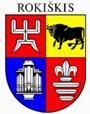 ROKIŠKIO RAJONO SAVIVALDYBĖS TARYBASPRENDIMASDĖL DIDŽIAUSIO LEISTINO PAREIGYBIŲ SKAIČIAUS ROKIŠKIO RAJONO SAVIVALDYBĖS BIUDŽETINĖSE ĮSTAIGOSE PATVIRTINIMO2021 m. spalio 29 d. Nr. TS-RokiškisVadovaudamasi Lietuvos Respublikos vietos savivaldos įstatymo 18 straipsnio 1 dalimi, Lietuvos Respublikos biudžetinių įstaigų įstatymo 4 straipsnio 3 dalies 7 punktu ir 4 dalimi, Lietuvos Respublikos valstybės tarnybos įstatymo 8 straipsnio 1 dalimi, Rokiškio rajono savivaldybės taryba n u s p r e n d ž i a:Patvirtinti didžiausią leistiną pareigybių skaičių Rokiškio rajono savivaldybės biudžetinėse įstaigose (pridedama). Pripažinti netekusiu galios Rokiškio rajono savivaldybės tarybos 2018 m. rugsėjo 28 d.sprendimą Nr. TS-219 „Dėl didžiausio leistino darbuotojų pareigybių skaičiaus patvirtinimo Rokiškio rajono savivaldybės biudžetinėse įstaigose“ su visais jo pakeitimais.  Skelbti sprendimą Teisės aktų registre.Sprendimas per vieną mėnesį gali būti skundžiamas Regionų apygardos administraciniam teismui, skundą (prašymą) paduodant bet kuriuose šio teismo rūmuose, Lietuvos Respublikos administracinių bylų teisenos įstatymo nustatyta tvarka.Savivaldybės meras    				Ramūnas GodeliauskasReda DūdienėPATVIRTINTARokiškio rajono savivaldybės tarybos 2021 m. spalio 29 d. sprendimu Nr. TS-_______________________Rokiškio rajono savivaldybės tarybaiSPRENDIMO PROJEKTO „DĖL DIDŽIAUSIO LEISTINO PAREIGYBIŲ SKAIČIAUS ROKIŠKIO RAJONO SAVIVALDYBĖS BIUDŽETINĖSE ĮSTAIGOSE PATVIRTINIMO“ AIŠKINAMASIS RAŠTAS	Sprendimo projekto tikslai ir uždaviniai. Patikslinti didžiausią leistiną pareigybių skaičių Rokiškio rajono biudžetinėse įstaigose.	Teisinio reguliavimo nuostatos. Sprendimo projektas yra parengtas, vadovaujantis Lietuvos Respublikos biudžetinių įstaigų įstatymu, Lietuvos Respublikos valstybės tarnybos įstatymu.	Sprendimo projekto esmė. Bendras pareigybių skaičius mažinamas 2,4 pareigybės. Mokytojų pareigybių skaičius mažėja 2,1 pareigybės ir kitų darbuotojų mažėja 0,3 pareigybės. Iš viso teikiama tvirtinti didžiausią leistiną pareigybių skaičių savivaldybės biudžetinėse įstaigose –1433,66.	1) Mokytojų pareigybių skaičius tikslinamas pagal mokinių, klasių / grupių skaičių pagal mokinių registro duomenis 2021 m. rugsėjo 1 d. Mokinių / vaikų skaičius sumažėjo 92.2,35 pareigybės didėja mokytojų padėjėjų (skaičiuojama pagal specialiųjų poreikių vaikus):		Kamajų gimnazija – 0,75;		Kamajų gimnazijos ikimokyklinio ugdymo sk. – 0,25;		Pandėlio gimnazija – 0,5;		Obelių gimnazija – 0,35;		m.-d. „Ąžuoliukas“ – 0,5.	Dėl sumažėjusių grupių skaičiaus mažinamos ikimokyklinio ugdymo mokytojų ir padėjėjų pareigybės: m.-d. „Ąžuoliukas“ – 2,05, Juodupės l/d – 2.	Obelių gimnazijos ikimokyklinio ugdymo skyriui didinama 0,35 priešmokyklinio ugdymo mokytojo pareigybei dėl darbo laiko trukmės pailginimo priešmokyklinio ugdymo grupėje.	2) Kiti keitimai:Kultūros centrui didinama 0,5 pareigybės Jūžintų sakralinio choro vadovo pareigybeiįsteigti;iš Kamajų Antano Strazdo gimnazijos Jūžintų skyriaus 1 vairuotojo pareigybė perkeliama Kamajų A.Strazdo gimnazijai;iš Socialinės paramos centro 18 pareigybių perkeliama Obelių socialinių paslaugų namams: 4,5 atvejo vadybininkų ir 13,5 socialinės rizikos specialistai. Pagal SADM  aprašą reikalinga įsteigti papildomai 0,5 atvejo vadybininko pareigybės dėl optimalaus darbuotojų krūvio paskirstymo. Pagal vykdomą projektą Globos centre turi būti įsteigta 1 psichologo pareigybė. Taip pat dėl padidėjusio valomų patalpų ploto (pastatas Vytauto g. Rokiškyje) ir teikiamų paslaugų skaičiaus padidėjimo (asmens higienos priežiūros, Vaikų dienos centras ir Globos centras, kultūrinė veikla) tikslinga įsteigti 1 valytojo ir 1 vairuotojo pareigybę;Krašto muziejui didinama  viena  ūkio dalies darbininko pareigybe dvaro pastatų ir teritorijos priežiūrai.     Pareigybių skaičiaus pokytis pateikiamas  lentelėje:	Laukiami rezultatai . Patvirtintos pareigybės atitiks atitinkamų ministerijų norminius aktus ir užtikrins efektyvesnį  ir kokybiškesnį socialinių, švietimo ir kultūros  paslaugų teikimą.	Finansavimo šaltiniai ir lėšų poreikis. Švietimo sričiai 2021 m. lėšos skiriamos iš valstybės biudžeto ir trūkstama dalis (12,8 tūkst. eurų) – iš savivaldybės biudžeto. Obelių socialinių paslaugų namams 3 papildomoms pareigybėms reikia 6,2 tūkst. eurų, Kultūros centrui – 1,0 tūkst. eurų (iki metų pabaigos).	Suderinamumas su Lietuvos Respublikos galiojančiais teisės norminiais aktais. Projektas neprieštarauja galiojantiems teisės aktams.	Antikorupcinis vertinimas. Teisės akte nenumatoma reguliuoti visuomeninių santykių, susijusių su LR korupcijos prevencijos įstatymo 8 straipsnio 1 dalyje numatytais veiksniais, todėl teisės aktas nevertintinas antikorupciniu požiūriu.Finansų skyriaus vedėja					Reda DūdienėDIDŽIAUSIAS LEISTINAS PAREIGYBIŲ SKAIČIUS ROKIŠKIO RAJONO SAVIVALDYBĖS BIUDŽETINĖSE ĮSTAIGOSEEil.Nr.Įstaigos pavadinimasDidžiausias leistinas pareigybių        ( etatų) skaičiusDidžiausias leistinas pareigybių        ( etatų) skaičiusDidžiausias leistinas pareigybių        ( etatų) skaičiusEil.Nr.Įstaigos pavadinimasIš visoIš to skaičiausIš to skaičiausEil.Nr.Įstaigos pavadinimasIš visokiti  darbuotojaimokytojaiEil.Nr.Įstaigos pavadinimasIš visokiti  darbuotojai(bendrojo ir neformaliojo  ugdymo) 123451.Lopšelis-darželis ,,Nykštukas“34,4534,452.Lopšelis-darželis ,,Pumpurėlis“53,453,43.Juodupės lopšelis-darželis21,521,54.Kamajų Antano Strazdo gimnazijos ikimokyklinio ugdymo skyrius14,314,35.Mokykla-darželis ,,Ąžuoliukas“37,2932,344,956.Obelių gimnazijos ikimokyklinio ugdymo skyrius18,318,37.Mokyklos-darželio „Ąžuoliukas“ Kavoliškio skyrius19,5316,313,228.Lopšelis-darželis ,,Varpelis“56,1356,139.Senamiesčio progimnazija53,5827,0626,5210.Senamiesčio progimnazijos Laibgalių ikimokyklinio ir pradinio ugdymo skyrius 7,717,7111.Panemunėlio mokykla-daugiafunkcis centras27,826,181,6212.Kamajų Antano Strazdo gimnazija50,8329,4521,3813.Kamajų Antano Strazdo gimnazijos Jūžintų skyrius32,2820,5111,7714.Juozo Tumo-Vaižganto gimnazijos suaugusiųjų ir jaunimo skyrius15,886,39,5815.Juozo Tumo-Vaižganto gimnazija123,6577,5546,116.Obelių gimnazija48,126,9521,1517.Juozo Tūbelio progimnazija (1 pareigybė projekto įgyvendinimo laikotarpiui)90,3747,7542,6218.Pandėlio gimnazija60,3138,521,8119.Juodupės gimnazija54,8831,7523,1320.Rudolfo Lymano muzikos mokykla31,261021,2621.Rudolfo Lymano muzikos mokyklos Choreografijos skyrius10,253,25722.Pandėlio universalus daugiafunkcis centras25,7121,813,923.Juodupės gimnazijos neformaliojo švietimo skyrius2,530,52,0324.Kamajų gimnazijos neformaliojo švietimo skyrius3,110,52,61Eil. Nr.Įstaigos pavadinimasDidžiausias leistinas pareigybių        ( etatų) skaičiusDidžiausias leistinas pareigybių        ( etatų) skaičiusDidžiausias leistinas pareigybių        ( etatų) skaičiusEil. Nr.Įstaigos pavadinimasIš visoIš to skaičiausIš to skaičiausEil. Nr.Įstaigos pavadinimasIš visokiti  darbuotojaimokytojaiEil. Nr.Įstaigos pavadinimasIš visokiti  darbuotojai(bendrojo ir neformaliojo  ugdymo) 25.Obelių gimnazijos neformaliojo  švietimo skyrius3,50,5326.Švietimo centras (1 pareigybė projektų įgyvendinimo laikotarpiui)7,57,527.Pedagoginė psichologinė tarnyba 9,59,528.Jaunimo centras (1,35 pareigybės projekto įgyvendinimo laikotarpiui)18,115,62,529.Priešgaisrinė tarnyba878730.Kultūros centras 38,538,531.Krašto muziejus39,539,532.Juozo Keliuočio viešoji biblioteka63,7563,7533.Kūno kultūros ir sporto centras27,2517,251034.Socialinės paramos centras (3,4 pareigybės projektų įgyvendinimo laikotarpiu)92,392,335.Visuomenės sveikatos biuras (11,1 pareigybės – iš pajamų už teikiamas paslaugas)24,324,336.Turizmo ir tradicinių amatų informacijos ir koordinavimo centras7737.Rokiškio pagrindinė mokykla27,5619,128,4438.Rokiškio baseinas181839.Obelių socialinių paslaugų namai76,7576,7540.Iš viso1433,661139,07294,59Eil.Nr.Įstaigos pavadinimasDidžiausias leistinas pareigybių ( etatų) skaičiusDidžiausias leistinas pareigybių ( etatų) skaičiusDidžiausias leistinas pareigybių ( etatų) skaičiusEil.Nr.Įstaigos pavadinimasIš visoIš to skaičiausIš to skaičiausEil.Nr.Įstaigos pavadinimasIš visokiti  darbuotojaimokytojaiEil.Nr.Įstaigos pavadinimasIš visokiti  darbuotojai(bendrojo ir neformaliojo  ugdymo  įstaigose) 123451Lopšelis-darželis ,,Nykštukas“34,4534,452Lopšelis-darželis ,,Pumpurėlis“53,453,43Juodupės lopšelis-darželis24 21,524 21,54Kamajų Antano Strazdo gimnazijos ikimokyklinio ugdymo skyrius14,05 14,0314,05 14,35Mokykla-darželis ,,Ąžuoliukas“38,68 37,2933,89  32,344,79 4,956Obelių gimnazijos ikimokyklinio ugdymo skyrius17,95 18,317,95 18,37Mokyklos-darželio „Ąžuoliukas“ Kavoliškio skyrius21,13 19,5317,81 16,313,32 3,228Lopšelis-darželis ,,Varpelis“56,1356,139Senamiesčio progimnazija52,75 53,5827,0625,69 26,5210Senamiesčio progimnazijos Laibgalių ikimokyklinio ir pradinio ugdymo skyrius 7,717,7111Panemunėlio mokykla-daugiafunkcis centras28,38 27,826,182,2  1,6212Kamajų Antano Strazdo gimnazija48,66 50,8327,7 29,4520,96 21,3813Kamajų Antano Strazdo gimnazijos Jūžintų skyrius34,89 32,2821,51 20,5113,38 11,7714Juozo Tumo-Vaižganto gimnazijos suaugusiųjų ir jaunimo skyrius18,53 15,888,5 6,310,03 9,5815Juozo Tumo-Vaižganto gimnazija125,9 123,6577,5548,35 46,116Obelių gimnazija47,04 48,126,6 26,9520,44 21,1517Juozo Tūbelio progimnazija (1 pareigybė projekto įgyvendinimo laikotarpiui)89,95 90,3747,7542,2 42,6218Pandėlio gimnazija59,88 60,3138 38,521,88 21,8119Juodupės gimnazija53,71 54,8831,7521,96 23,1320Rudolfo Lymano muzikos mokykla31,261021,2621Rudolfo Lymano muzikos mokyklos Choreografijos skyrius10,253,25722Pandėlio universalus daugiafunkcis centras25,7121,813,923Juodupės gimnazijos neformaliojo švietimo skyrius2,530,52,0324Kamajų gimnazijos neformaliojo švietimo skyrius3,110,52,6125Obelių gimnazijos neformaliojo  švietimo skyrius3,50,5326Švietimo centras (1 pareigybė projektų įgyvendinimo laikotarpiui)7,57,527Pedagoginė psichologinė tarnyba 9,59,528Jaunimo centras (1,35 pareigybės projekto įgyvendinimo laikotarpiui)18,115,62,529Priešgaisrinė tarnyba878730Kultūros centras 38 38,538 38,531Krašto muziejus38,5 39,538,5 39,532Juozo  Keliuočio viešoji biblioteka63,7563,7533Kūno kultūros ir sporto centras27,2517,251034Socialinės paramos centras ( 3,4 pareigybės projektų įgyvendinimo laikotarpiu)110,3 92,3110,3 92,335Visuomenės sveikatos biuras (11,1 pareigybės – iš pajamų už teikiamas paslaugas)24,324,336Turizmo ir tradicinių amatų informacijos ir koordinavimo centras7737Rokiškio pagrindinė mokykla28,31 27,5619,12 9,19 8,4438Rokiškio baseinas181839Obelių socialinių paslaugų namai55,25 76,7555,25 76,75 40Iš viso1436,06 1433,661139,37 1139,03296,69 294,59